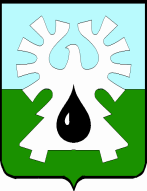 МУНИЦИПАЛЬНОЕ ОБРАЗОВАНИЕ ГОРОД УРАЙ			  Ханты-Мансийский автономный округ-ЮграАДМИНИСТРАЦИЯ ГОРОДА  УРАЙ                              Управление экономики, анализа и прогнозирования628285, микрорайон 2, дом 60,  г.Урай,                                                       тел. 2-23-13,3-09-27 Ханты-Мансийский автономный округ-Югра,                                                    факс(34676) 3-09-27 Тюменская область                                                                                                Е-mail:ue@uray.ru  от 17.12.2018 № 27930Заключение об оценке регулирующего воздействия проекта постановленияадминистрации города Урай «О внесении изменений в муниципальную программу «Развитие малого и среднего предпринимательства, потребительского рынка и сельскохозяйственных товаропроизводителей города Урай» на 2016-2020 годы»Управлением экономики, анализа и прогнозирования администрации города Урай как уполномоченным органом от имени администрации города Урай (далее – уполномоченный орган), ответственным за внедрение процедуры оценки регулирующего воздействия на территории города Урай, в соответствии с Порядком проведения администрацией города Урай оценки регулирующего воздействия проектов муниципальных нормативных правовых актов, экспертизы и оценки фактического воздействия муниципальных нормативных правовых актов, затрагивающих вопросы осуществления предпринимательской и инвестиционной деятельности, утвержденным постановлением администрации города Урай от 21.04.2017 №1042 (далее – Порядок), рассмотрены: проект постановления администрации города Урай «О внесении изменений в муниципальную программу «Развитие малого и среднего предпринимательства, потребительского рынка и сельскохозяйственных товаропроизводителей города Урай» на 2016-2020годы» (далее – Проект, проект МНПА), пояснительная записка к проекту МНПА, подготовленные отделом содействия малому и среднему предпринимательству администрации города Урай (далее - разработчик проекта).Проект МНПА направлен разработчиком проекта для подготовки настоящего заключения впервые.По проекту МНПА проведено общественное обсуждение в период с 04.12.2018 по 10.12.2018. Отзывов, предложений и замечаний в период проведения общественного обсуждения на Проект МНПА не поступало.Информация об оценке регулирующего воздействия проекта МНПА (далее – ОРВ) размещена на официальном сайте органов местного самоуправления города Урай в информационно-телекоммуникационной сети «Интернет» 14.12.2018 (http://uray.ru/procedures/o-vnesenii-izmenenij-v-municipalnuju-programmu-razvitie-malogo-i-srednego-predprinimatelstva-potrebitelskogo-rynka-i-selskohozjajstvennyh-tovaroproizvoditelej-goroda-uraj-na-2016-2020-gody-14/).В соответствии с подпунктом 4 пункта 3.7 раздела 3 Порядка данный Проект подлежит упрощенной процедуре ОРВ, так как в отношении проектов документов стратегического планирования муниципального образования городской округ город Урай, прошедших общественное обсуждение в соответствии с Порядком проведения общественного обсуждения проектов документов стратегического планирования муниципального образования городской округ город Урай, утвержденным постановлением администрации города Урай от 20.02.2017 №395, публичные консультации не проводятся.Целью предполагаемого правового регулирования является приведение муниципального правового акта в соответствие со структурой Модельной муниципальной программы муниципального образования городской округ город Урай, утвержденной постановлением администрации города Урай от 26.04.2017 №1085 «О муниципальных программах муниципального образования городского округа города Урай» (в редакции от 24.10.2018 №2768).Проектом МНПА предлагается:- исключить целевой показатель «Обеспеченность посадочными местами на 1000 жителей»; - дополнить целевой показатель «Доля среднесписочной численности работников (без внешних совместителей) малых и средних предприятий в среднесписочной численности работников (без внешних совместителей) всех предприятий и организаций»;- в связи с предоставлением с 01.01.2019 субсидии начинающим предпринимателям ввести понятие «Начинающие предприниматели»;- в порядках предоставления финансовой поддержки в форме субсидии (приложения 2 и 3) внести изменения в части принятия решения о предоставлении или отказе комиссиями по предоставлению финансовой поддержки в форме субсидии. На основе проведенной ОРВ проекта МНПА с учетом представленной информации уполномоченным органом сделаны следующие выводы:а) об отсутствии в Проекте положений, вводящих избыточные обязанности, запреты и ограничения для субъектов предпринимательской и инвестиционной деятельности или способствующих их введению, а также положений, способствующих возникновению необоснованных расходов субъектов предпринимательской и инвестиционной деятельности и бюджета города Урай.б) о соблюдении разработчиком проекта процедуры ОРВ, установленной Порядком. Исполняющий обязанности начальника управления экономики,анализа и прогнозирования                                                                                    Н.В.МинибаеваИсп. Белозерцева С.Н.8(34676) 2-23-13 (174)